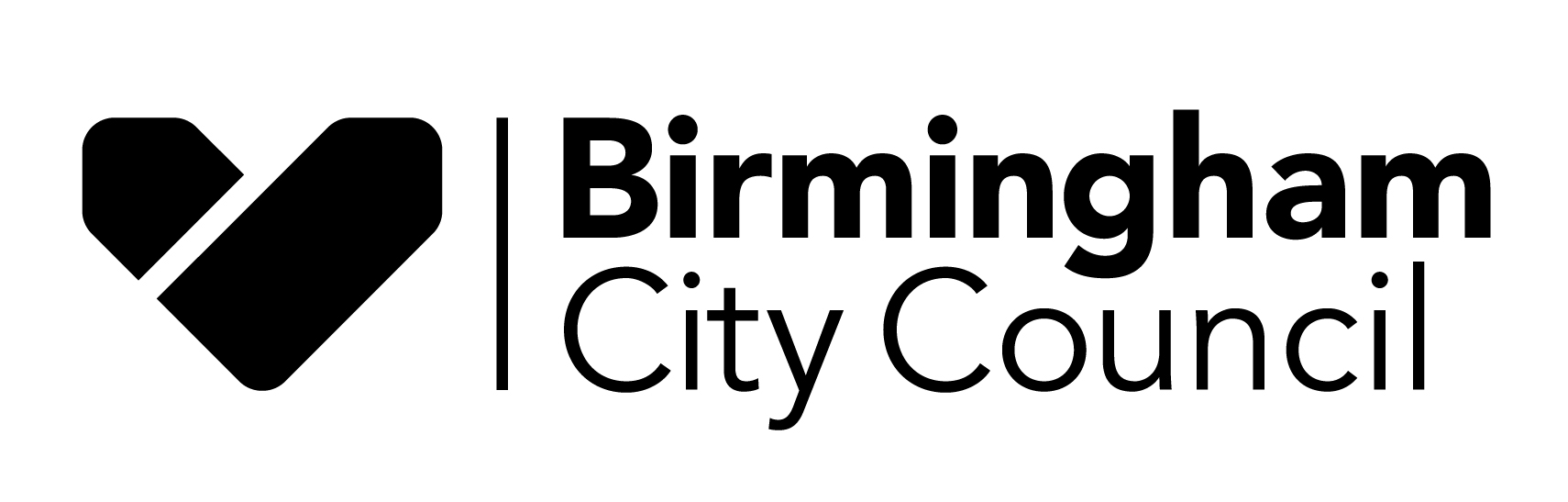 DECISION TAKEN BY STRATEGIC CELL UNDER DELEGATED AUTHORITY THROUGH MAJOR INCIDENTRef #: COMPLETED BY CORPORATE FINANCEReports should be submitted to  financial.planning@birmingham.gov.uk.  SUBJECT State whether based on business continuity report, recommendation from Business Continuity Cell or Proposal from Corporate Director1.	Name and Title of Officer proposing the Decision2.a.	Outline of the Proposal 	Delegate authority to enact business continuity and report back costs	Proposal from Cell – what it is and why this will result in the base budget allocation being exceeded	Complete as concisely as possible2.b. Nature of Decision (Please indicate whether this is an unavoidable pressure – e.g. due to increased demand within current policies or unachievable income, or where the Command Team has some discretion over whether to proceed or not.)3.	What legislation gives the Council the power to take this decision?4	Public or Private (if private please state why private)	(eg commercially sensitive information for the Council or a 3rd party)5.	Cost Implication and Budget or funding to be met from:Capital – Revenue – please state whether one-off or ongoing implicationsCashflow – please state what the short term cashflow consequences are until further funding is received6. 	Compliance with Public Sector Equality Duty	(indicate what Equality Assessment has been undertaken and any issues )7.	Compliance with Data Protection 	Does this decision involve the processing, management or sharing of personal data?	If no, then include this statement – the decision has no data protection implications.	If yes, ensure that any Data Processing / Data Sharing Agreements or other actions are undertaken in liaison with the information and Privacy Legal Officers; and the following statement should also be included in this form.Data Protection The requirements of the Data Protection Act 2018 and Human Rights Act 1998 have been taken into consideration in terms of the processing, management and sharing of data involved in these proposals. Indicate the action taken, e.g. A PIA (Privacy Impact Assessment) has been completed and in line with the Data Protection Act 2018, a Data Processing/Sharing Agreement has been created for the purposes of sharing the personal data to a 3rd party organisation.8.	Background / Additional InformationSUBJECT Signed by the named Authorised Officer taking the decision:_____________________ Date: ________Above Signatory – please print name 		________________________In signing this confirms consultation has taken place with the LeaderNB This decision form must be signed by the Authorised Officer and not per pro another officer except where: Signed by a Director deputising for the Strategic Cell – Yes / No .CONSULTATIONNames and dates to be insertedHas consultation on the report been carried out with:……………………………..Date………………………………………………(a)	Relevant  Cabinet Member(s)OR……………………………..Date………………………………………………COMPLIANCE ISSUES(c)  Has the report been cleared with relevant Corporate Director?(d)	Has report been cleared with the relevant Finance Officer? (e)	Has report been cleared with the relevant Directorate Legal Officer? (f)	Has the report been cleared with the relevant Corporate Procurement Officer? (f)	Has the report been cleared with the relevant HR Officer? MEDIA CONSIDERATIONS(f)	Has relevant Media officer been made aware of report and agreed draft press release/statement?Any significant comments for the attention of the Strategic Command Team?